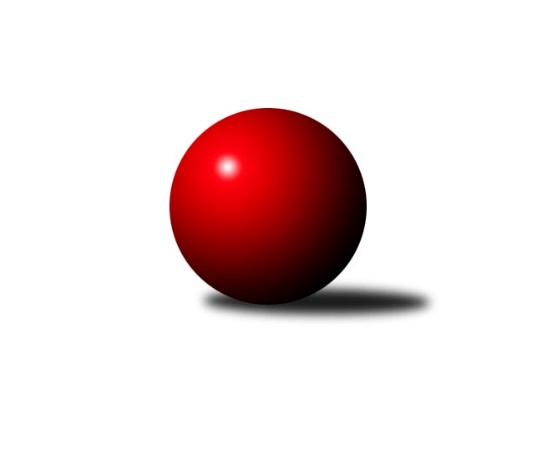 Č.1Ročník 2017/2018	16.9.2017Nejlepšího výkonu v tomto kole: 2784 dosáhlo družstvo: Lokomotiva Cheb˝B˝Západočeská divize 2017/2018Výsledky 1. kolaSouhrnný přehled výsledků:Lokomotiva Cheb˝B˝	- Kuželky Holýšov	14:2	2784:2569		16.9.Sokol Útvina	- TJ Slavoj Plzeň	2:14	2435:2492		16.9.Havlovice	- TJ Dobřany	12:4	2633:2545		16.9.Jiskra Hazlov	- Jáchymov	14:2	2768:2583		16.9.Sokol Kdyně˝B˝	- Lokomotiva Cheb˝A˝	6:10	2627:2669		16.9.SKK K.Vary	- TJ Lomnice˝B˝	4:12	2512:2526		16.9.Tabulka družstev:	1.	Lokomotiva Cheb˝B˝	1	1	0	0	14 : 2 	 	 2784	2	2.	Jiskra Hazlov	1	1	0	0	14 : 2 	 	 2768	2	3.	TJ Slavoj Plzeň	1	1	0	0	14 : 2 	 	 2492	2	4.	Havlovice	1	1	0	0	12 : 4 	 	 2633	2	5.	TJ Lomnice˝B˝	1	1	0	0	12 : 4 	 	 2526	2	6.	Lokomotiva Cheb˝A˝	1	1	0	0	10 : 6 	 	 2669	2	7.	Sokol Kdyně˝B˝	1	0	0	1	6 : 10 	 	 2627	0	8.	TJ Dobřany	1	0	0	1	4 : 12 	 	 2545	0	9.	SKK K.Vary	1	0	0	1	4 : 12 	 	 2512	0	10.	Jáchymov	1	0	0	1	2 : 14 	 	 2583	0	11.	Kuželky Holýšov	1	0	0	1	2 : 14 	 	 2569	0	12.	Sokol Útvina	1	0	0	1	2 : 14 	 	 2435	0Podrobné výsledky kola:	 Lokomotiva Cheb˝B˝	2784	14:2	2569	Kuželky Holýšov	Iveta Heřmanová	 	 240 	 252 		492 	 2:0 	 402 	 	207 	 195		Stanislav Šlajer	Lenka Pivoňková	 	 240 	 234 		474 	 2:0 	 468 	 	232 	 236		Daniel Šeterle	Miroslav Pivoňka	 	 229 	 233 		462 	 2:0 	 378 	 	191 	 187		Milan Laksar	Dagmar Rajlichová	 	 224 	 261 		485 	 2:0 	 450 	 	238 	 212		Jan Myslík	Hana Berkovcová	 	 229 	 206 		435 	 2:0 	 424 	 	220 	 204		Jan Laksar	Petr Rajlich	 	 217 	 219 		436 	 0:2 	 447 	 	223 	 224		Josef Vdovecrozhodčí: Nejlepší výkon utkání: 492 - Iveta Heřmanová	 Sokol Útvina	2435	2:14	2492	TJ Slavoj Plzeň	Stanislav Veselý	 	 215 	 189 		404 	 0:2 	 432 	 	201 	 231		Jakub Harmáček	Jaroslav Dobiáš	 	 196 	 192 		388 	 0:2 	 410 	 	207 	 203		Petr Harmáček	Jaroslav Patkaň	 	 215 	 192 		407 	 0:2 	 422 	 	219 	 203		Josef Kreutzer	Václav Kříž st. st.	 	 193 	 190 		383 	 0:2 	 407 	 	218 	 189		Jiří Opatrný	Vlastimil Hlavatý	 	 211 	 209 		420 	 0:2 	 439 	 	227 	 212		Josef Hořejší	Zdeněk Kříž st.	 	 207 	 226 		433 	 2:0 	 382 	 	192 	 190		Jana Kotroušovározhodčí: Nejlepší výkon utkání: 439 - Josef Hořejší	 Havlovice	2633	12:4	2545	TJ Dobřany	Miloš Černohorský	 	 221 	 234 		455 	 2:0 	 449 	 	212 	 237		Vojtěch Kořan	Petra Vařechová	 	 216 	 243 		459 	 2:0 	 396 	 	198 	 198		Jiří Baloun	Vladimír Rygl	 	 200 	 194 		394 	 0:2 	 425 	 	219 	 206		Marek Smetana	František Zůna	 	 200 	 213 		413 	 2:0 	 409 	 	199 	 210		Otto Sloup	Andrea Palacká	 	 242 	 228 		470 	 2:0 	 398 	 	199 	 199		Josef Dvořák	Jiří Kalista	 	 220 	 222 		442 	 0:2 	 468 	 	214 	 254		Petr Kučerarozhodčí: Nejlepší výkon utkání: 470 - Andrea Palacká	 Jiskra Hazlov	2768	14:2	2583	Jáchymov	Matěj Novák	 	 241 	 216 		457 	 0:2 	 460 	 	239 	 221		Miroslav Vlček	Ondřej Bína	 	 247 	 236 		483 	 2:0 	 443 	 	215 	 228		Ivana Nová	David Repčik	 	 211 	 210 		421 	 2:0 	 388 	 	201 	 187		Jiří Šrek	Pavel Repčik ml.	 	 244 	 235 		479 	 2:0 	 434 	 	214 	 220		Martin Kuchař	Stanislav Novák	 	 243 	 217 		460 	 2:0 	 418 	 	208 	 210		Irena Živná	Miroslav Repčik	 	 216 	 252 		468 	 2:0 	 440 	 	212 	 228		Václav Mondekrozhodčí: Nejlepší výkon utkání: 483 - Ondřej Bína	 Sokol Kdyně˝B˝	2627	6:10	2669	Lokomotiva Cheb˝A˝	Michaela Rubášová	 	 222 	 220 		442 	 0:2 	 481 	 	262 	 219		Jiří Nováček	Jaroslav Löffelmann	 	 249 	 239 		488 	 2:0 	 421 	 	199 	 222		Jiří Jaroš	Jaroslava Löffelmannová	 	 211 	 190 		401 	 2:0 	 388 	 	206 	 182		Bohumil Vyleťal	Václav Kuželík	 	 235 	 221 		456 	 2:0 	 441 	 	220 	 221		Josef Chrastil	Olga Hornová	 	 209 	 203 		412 	 0:2 	 488 	 	252 	 236		Ladislav Lipták	Jiří Götz	 	 212 	 216 		428 	 0:2 	 450 	 	223 	 227		Zdeněk Eichlerrozhodčí: Nejlepšího výkonu v tomto utkání: 488 kuželek dosáhli: Jaroslav Löffelmann, Ladislav Lipták	 SKK K.Vary	2512	4:12	2526	TJ Lomnice˝B˝	Jiří Hojsák	 	 215 	 203 		418 	 0:2 	 428 	 	213 	 215		Miroslav Knespl	Lubomír Martinek	 	 187 	 203 		390 	 0:2 	 411 	 	212 	 199		Lucie Vajdíková	Jan Vank	 	 223 	 202 		425 	 0:2 	 437 	 	239 	 198		Pavel Přerost	Petr Čolák	 	 220 	 213 		433 	 2:0 	 420 	 	203 	 217		Lukáš Kožíšek	Jaroslav Tejml	 	 201 	 195 		396 	 0:2 	 428 	 	225 	 203		Věra Martincová	Josef Ženíšek	 	 224 	 226 		450 	 2:0 	 402 	 	189 	 213		Zuzana Kožíškovározhodčí: Nejlepší výkon utkání: 450 - Josef ŽeníšekPořadí jednotlivců:	jméno hráče	družstvo	celkem	plné	dorážka	chyby	poměr kuž.	Maximum	1.	Iveta Heřmanová 	Lokomotiva Cheb˝B˝	492.00	325.0	167.0	3.0	1/1	(492)	2.	Ladislav Lipták 	Lokomotiva Cheb˝A˝	488.00	309.0	179.0	1.0	1/1	(488)	3.	Jaroslav Löffelmann 	Sokol Kdyně˝B˝	488.00	328.0	160.0	1.0	1/1	(488)	4.	Dagmar Rajlichová 	Lokomotiva Cheb˝B˝	485.00	310.0	175.0	1.0	1/1	(485)	5.	Ondřej Bína 	Jiskra Hazlov	483.00	314.0	169.0	7.0	1/1	(483)	6.	Jiří Nováček 	Lokomotiva Cheb˝A˝	481.00	298.0	183.0	2.0	1/1	(481)	7.	Pavel Repčik ml. 	Jiskra Hazlov	479.00	313.0	166.0	2.0	1/1	(479)	8.	Lenka Pivoňková 	Lokomotiva Cheb˝B˝	474.00	298.0	176.0	0.0	1/1	(474)	9.	Andrea Palacká 	Havlovice	470.00	309.0	161.0	1.0	1/1	(470)	10.	Daniel Šeterle 	Kuželky Holýšov	468.00	295.0	173.0	1.0	1/1	(468)	11.	Miroslav Repčik 	Jiskra Hazlov	468.00	299.0	169.0	1.0	1/1	(468)	12.	Petr Kučera 	TJ Dobřany	468.00	301.0	167.0	4.0	1/1	(468)	13.	Miroslav Pivoňka 	Lokomotiva Cheb˝B˝	462.00	319.0	143.0	5.0	1/1	(462)	14.	Stanislav Novák 	Jiskra Hazlov	460.00	302.0	158.0	2.0	1/1	(460)	15.	Miroslav Vlček 	Jáchymov	460.00	312.0	148.0	8.0	1/1	(460)	16.	Petra Vařechová 	Havlovice	459.00	318.0	141.0	3.0	1/1	(459)	17.	Matěj Novák 	Jiskra Hazlov	457.00	304.0	153.0	5.0	1/1	(457)	18.	Václav Kuželík 	Sokol Kdyně˝B˝	456.00	322.0	134.0	8.0	1/1	(456)	19.	Miloš Černohorský 	Havlovice	455.00	316.0	139.0	5.0	1/1	(455)	20.	Jan Myslík 	Kuželky Holýšov	450.00	282.0	168.0	4.0	1/1	(450)	21.	Josef Ženíšek 	SKK K.Vary	450.00	299.0	151.0	3.0	1/1	(450)	22.	Zdeněk Eichler 	Lokomotiva Cheb˝A˝	450.00	307.0	143.0	5.0	1/1	(450)	23.	Vojtěch Kořan 	TJ Dobřany	449.00	304.0	145.0	6.0	1/1	(449)	24.	Josef Vdovec 	Kuželky Holýšov	447.00	290.0	157.0	3.0	1/1	(447)	25.	Ivana Nová 	Jáchymov	443.00	316.0	127.0	5.0	1/1	(443)	26.	Michaela Rubášová 	Sokol Kdyně˝B˝	442.00	281.0	161.0	5.0	1/1	(442)	27.	Jiří Kalista 	Havlovice	442.00	310.0	132.0	3.0	1/1	(442)	28.	Josef Chrastil 	Lokomotiva Cheb˝A˝	441.00	280.0	161.0	4.0	1/1	(441)	29.	Václav Mondek 	Jáchymov	440.00	300.0	140.0	4.0	1/1	(440)	30.	Josef Hořejší 	TJ Slavoj Plzeň	439.00	291.0	148.0	4.0	1/1	(439)	31.	Pavel Přerost 	TJ Lomnice˝B˝	437.00	289.0	148.0	4.0	1/1	(437)	32.	Petr Rajlich 	Lokomotiva Cheb˝B˝	436.00	279.0	157.0	4.0	1/1	(436)	33.	Hana Berkovcová 	Lokomotiva Cheb˝B˝	435.00	292.0	143.0	1.0	1/1	(435)	34.	Martin Kuchař 	Jáchymov	434.00	291.0	143.0	8.0	1/1	(434)	35.	Zdeněk Kříž  st.	Sokol Útvina	433.00	294.0	139.0	6.0	1/1	(433)	36.	Petr Čolák 	SKK K.Vary	433.00	308.0	125.0	5.0	1/1	(433)	37.	Jakub Harmáček 	TJ Slavoj Plzeň	432.00	284.0	148.0	2.0	1/1	(432)	38.	Věra Martincová 	TJ Lomnice˝B˝	428.00	287.0	141.0	5.0	1/1	(428)	39.	Jiří Götz 	Sokol Kdyně˝B˝	428.00	294.0	134.0	2.0	1/1	(428)	40.	Miroslav Knespl 	TJ Lomnice˝B˝	428.00	295.0	133.0	3.0	1/1	(428)	41.	Jan Vank 	SKK K.Vary	425.00	283.0	142.0	2.0	1/1	(425)	42.	Marek Smetana 	TJ Dobřany	425.00	288.0	137.0	1.0	1/1	(425)	43.	Jan Laksar 	Kuželky Holýšov	424.00	282.0	142.0	2.0	1/1	(424)	44.	Josef Kreutzer 	TJ Slavoj Plzeň	422.00	292.0	130.0	3.0	1/1	(422)	45.	Jiří Jaroš 	Lokomotiva Cheb˝A˝	421.00	288.0	133.0	5.0	1/1	(421)	46.	David Repčik 	Jiskra Hazlov	421.00	299.0	122.0	7.0	1/1	(421)	47.	Vlastimil Hlavatý 	Sokol Útvina	420.00	298.0	122.0	4.0	1/1	(420)	48.	Lukáš Kožíšek 	TJ Lomnice˝B˝	420.00	298.0	122.0	5.0	1/1	(420)	49.	Jiří Hojsák 	SKK K.Vary	418.00	296.0	122.0	7.0	1/1	(418)	50.	Irena Živná 	Jáchymov	418.00	303.0	115.0	5.0	1/1	(418)	51.	František Zůna 	Havlovice	413.00	294.0	119.0	6.0	1/1	(413)	52.	Olga Hornová 	Sokol Kdyně˝B˝	412.00	306.0	106.0	5.0	1/1	(412)	53.	Lucie Vajdíková 	TJ Lomnice˝B˝	411.00	290.0	121.0	2.0	1/1	(411)	54.	Petr Harmáček 	TJ Slavoj Plzeň	410.00	276.0	134.0	2.0	1/1	(410)	55.	Otto Sloup 	TJ Dobřany	409.00	293.0	116.0	10.0	1/1	(409)	56.	Jaroslav Patkaň 	Sokol Útvina	407.00	278.0	129.0	7.0	1/1	(407)	57.	Jiří Opatrný 	TJ Slavoj Plzeň	407.00	288.0	119.0	7.0	1/1	(407)	58.	Stanislav Veselý 	Sokol Útvina	404.00	282.0	122.0	6.0	1/1	(404)	59.	Zuzana Kožíšková 	TJ Lomnice˝B˝	402.00	285.0	117.0	7.0	1/1	(402)	60.	Stanislav Šlajer 	Kuželky Holýšov	402.00	298.0	104.0	8.0	1/1	(402)	61.	Jaroslava Löffelmannová 	Sokol Kdyně˝B˝	401.00	298.0	103.0	9.0	1/1	(401)	62.	Josef Dvořák 	TJ Dobřany	398.00	285.0	113.0	5.0	1/1	(398)	63.	Jaroslav Tejml 	SKK K.Vary	396.00	272.0	124.0	6.0	1/1	(396)	64.	Jiří Baloun 	TJ Dobřany	396.00	277.0	119.0	8.0	1/1	(396)	65.	Vladimír Rygl 	Havlovice	394.00	278.0	116.0	7.0	1/1	(394)	66.	Lubomír Martinek 	SKK K.Vary	390.00	269.0	121.0	2.0	1/1	(390)	67.	Jiří Šrek 	Jáchymov	388.00	271.0	117.0	10.0	1/1	(388)	68.	Bohumil Vyleťal 	Lokomotiva Cheb˝A˝	388.00	273.0	115.0	6.0	1/1	(388)	69.	Jaroslav Dobiáš 	Sokol Útvina	388.00	273.0	115.0	7.0	1/1	(388)	70.	Václav Kříž st.  st.	Sokol Útvina	383.00	288.0	95.0	11.0	1/1	(383)	71.	Jana Kotroušová 	TJ Slavoj Plzeň	382.00	256.0	126.0	5.0	1/1	(382)	72.	Milan Laksar 	Kuželky Holýšov	378.00	269.0	109.0	13.0	1/1	(378)Sportovně technické informace:Starty náhradníků:registrační číslo	jméno a příjmení 	datum startu 	družstvo	číslo startu
Hráči dopsaní na soupisku:registrační číslo	jméno a příjmení 	datum startu 	družstvo	Program dalšího kola:2. kolo23.9.2017	so	9:00	TJ Dobřany - Lokomotiva Cheb˝B˝	23.9.2017	so	9:00	Jáchymov - Sokol Útvina	23.9.2017	so	9:00	TJ Lomnice˝B˝ - Jiskra Hazlov	23.9.2017	so	9:00	Lokomotiva Cheb˝A˝ - SKK K.Vary	23.9.2017	so	9:00	Kuželky Holýšov - Sokol Kdyně˝B˝	23.9.2017	so	10:00	TJ Slavoj Plzeň - Havlovice	Nejlepší šestka kola - absolutněNejlepší šestka kola - absolutněNejlepší šestka kola - absolutněNejlepší šestka kola - absolutněNejlepší šestka kola - dle průměru kuželenNejlepší šestka kola - dle průměru kuželenNejlepší šestka kola - dle průměru kuželenNejlepší šestka kola - dle průměru kuželenNejlepší šestka kola - dle průměru kuželenPočetJménoNázev týmuVýkonPočetJménoNázev týmuPrůměr (%)Výkon1xIveta HeřmanováLokomotiva Cheb4921xJaroslav LöffelmannSokol Kdyně˝B˝111.294881xLadislav LiptákLokomotiva Cheb4881xLadislav LiptákLokomotiva Cheb111.294881xJaroslav LöffelmannSokol Kdyně˝B˝4881xJiří NováčekLokomotiva Cheb109.694811xDagmar RajlichováLokomotiva Cheb4851xIveta HeřmanováLokomotiva Cheb109.674921xOndřej BínaJiskra Hazlov4831xOndřej BínaJiskra Hazlov109.434831xJiří NováčekLokomotiva Cheb4811xPavel Repčik ml.Jiskra Hazlov108.53479